Nome e Cognome /Denominazione Sociale ______________________________________________________________________Codice Utente TARI:________ Residente in / con sede in  _________________________________________________________________________ Via __________________________________________________ n°_______c.a.p. ____________ Provincia di______ Codice fiscale / Partita IVA___________________________________ tel ____________________________________ e-mail_____________________________________PEC___________________________________________________Segnala_______________________________________________________________________________________________ _______________________________________________________________________________________________ _______________________________________________________________________________________________ _______________________________________________________________________________________________ _______________________________________________________________________________________________  Data_________________________________	Firma _________________________________Allego alla presente copia del documento di identitàCOMUNE DI FORIO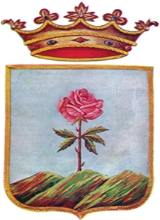 Provincia di NapoliSETTORE RAGIONERIA, TRIBUTI E PERSONALEVia Giacomo Genovino n. 6 – 80075 Forio                                                                         P.I.: 01368590632 – C.F.: 83000990636e-mail: tributi@comune.forio.na.it		tel.0813332913/59 – fax.0813332942